INDICAÇÃO Nº 3411/2017Indica ao Poder Executivo Municipal a limpeza e roçagem de mato em áreas públicas nos Bairros Terras de Santa Bárbara e Souza Queiroz.Excelentíssimo Senhor Prefeito Municipal, Nos termos do Art. 108 do Regimento Interno desta Casa de Leis, dirijo-me a Vossa Excelência para indicar que, por intermédio do Setor competente, promova a limpeza e roçagem de mato em áreas públicas nos Bairros Terras de Santa Bárbara e Souza Queiroz.Justificativa:Este vereador foi procurado por moradores dos Bairros Terras de Santa Bárbara e Souza Queiroz, informando que as áreas públicas estão com muito mato, causando insegurança aos munícipes, além do aumento de animais peçonhentos.Plenário “Dr. Tancredo Neves”, em 31 de março de 2.017.Carlos Fontes-vereador-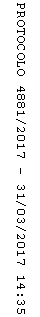 